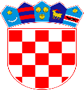 REPUBLIKA HRVATSKASISAČKO-MOSLAVAČKA ŽUPANIJAOPĆINA DVOR OPĆINSKI NAČELNIKKLASA: 008-02/18-01/03URBROJ: 2176/08-01-18-01Dvor, 30. studenog 2018.Na temelju članka 37. UREDBE (EU) 2016/679 EUROPSKOG PARLAMENTA I VIJEĆA od 27. travnja 2016. o zaštiti pojedinaca u vezi s obradom osobnih podataka i o slobodnom kretanju takvih podataka te o stavljanju izvan snage Direktive 95/46/EZ (Službeni list Europske unije L 119/1; nastavno: Opća uredba) i članka 40. Statuta Općine Dvor („Službeni vjesnik broj 31/09, 13/10, 15/13, 30/14 i 19/18), Općinski Načelnik Općine Dvor dana 30. studenog 2018. godine donosiO D L U K Uo imenovanju službenika za zaštitu osobnih podatakaČlanak 1.NIKOLA  TRBULIN, mag.iur, viši savjetnik za pravne poslove, poslove Općinskog vijeća i Općinskog načelnika,  imenuje se službenikom za zaštitu osobnih podataka Općine Dvor.Članak 2.           Službenik za zaštitu podataka obavlja u skladu s čl. 39. Opće uredbe najmanje sljedeće zadaće:informiranje i savjetovanje voditelja obrade ili izvršitelja obrade te zaposlenika koji obavljaju obradu o njihovim obvezama iz ove Uredbe te drugim odredbama Unije ili države članice o zaštiti podataka;praćenje poštovanja ove Uredbe te drugih odredaba Unije ili države članice o zaštiti podataka i politika voditelja obrade ili izvršitelja obrade u odnosu na zaštitu osobnih podataka, uključujući raspodjelu odgovornosti, podizanje svijesti i osposobljavanje osoblja koje sudjeluje u postupcima obrade te povezane revizije;pružanje savjeta, kada je to zatraženo, u pogledu procjene učinka na zaštitu podataka i praćenje njezina izvršavanja u skladu s člankom 35. Opće uredbe;suradnja s nadzornim tijelom;djelovanje kao kontaktna točka za nadzorno tijelo o pitanjima u pogledu obrade, što uključuje i prethodno savjetovanje iz članka 36. te savjetovanje, prema potrebi, o svim drugim pitanjima.Članak 3.Službenik za zaštitu osobnih podataka dužan je čuvati povjerljivost svih informacija i podataka koje sazna u obavljanju svojih dužnosti, a koja obveza traje i nakon prestanka obavljanja dužnosti službenika za zaštitu osobnih podataka.Članak 4.Službeni kontakt podaci službenika za zaštitu osobnih podataka Općine Dvor su:  e-mail: nikola.trbulin@dvor.hrslužbeni telefonski broj: 044 525 281službeni telefaks broj: 044 525 299Članak 5.      Ova Odluka objavit će se na internetskoj stranici Općine Dvor.								Načelnik							        Nikola  Arbutina